PSB power biofertilizer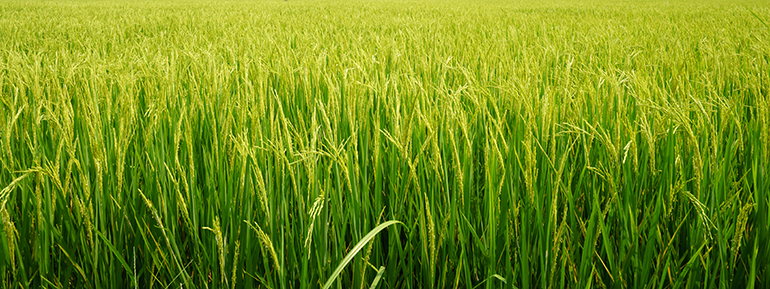 Bacteria used:Phosphate Solubilizing Bacteria (mainly containsPantoeaagglomerans , Microbacteriumlaevaniformans and Pseudomonas putida)About the bacteria:PSB are beneficial bacteria can solubilize inorganic phosphate from insoluble compounds. P-solubilization ability of rhizosphere microorganisms is considered to be one of the most important traits associated with plant phosphate nutrition.Use in agriculture: This group of beneficial bacteria is widely used as phosphate bio-fertilizer for sustainable agriculture where it can save about 50% of the crop requirement of phosphatic fertilizer.Our product: PSB power both in liquid and powder form which have near about 20 to 110 times (x109 to x1010)  morePSBpower than normal growth which can solubilize 25-45% more inorganic phosphate which is higher than many other products available in the market  and also confirms more efficiency and cost effective. In very low dose it can cover major area of land or more plants or seeds.Specifications of our product: Our this product is developed on our patent pending technology where we get at least 20 times more bacterial colonies after 72hours of inoculation just using a  material in this product which is non hazardous to environment. This rapid bacterial growth will also help farmers to control pathogenic fungal and other bacterial diseases to plants.Application doses and methodology:For field crops:  20 kg per Hectare / 6 litres per hectare1st Soil Application: 10 kg / 3 litres2nd Soil Application: 5 Kg / 1.5 litres3rd Soil Application: 5 Kg / 1.5 litresFor nursery plants:  15 Kg / 4.5 litre per 1000 seedlings 1st Soil Application: 10 kg / 3 litres2nd Soil Application: 5 kg / 1.5 litresFor Soil Apllication: To get the best result 3 split doses should be applied for each crop.First Split Dose: It is applied for soil. For soil application, required amount of PSB powershould be mixed with dried and ground organic manure or soil and broadcast on the field just before transplantation or sowing of the seeds.Second and Third Split Doses:  Repeat the same procedure as in the First Split dose.Precautions:1. Keep it out of reach of children and do not swallow it. Always rinse hands with soap after using it. Better to use gloves.2. Do not mix PSB powerwith any chemical pesticides. For best results, do not use PSB powerand chemical fertilizers on the same day. Keep packets of PSB powerin a cool place away from sunlight.3. Once the packet is opened, use the whole amount of PSB powerin the same day and use it before expiry date.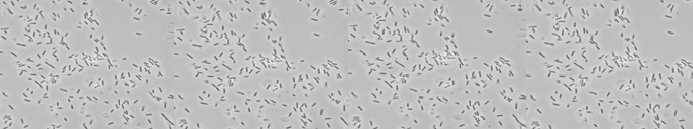 